Obec Heřmánkovice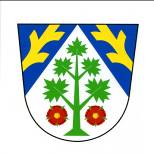 549 84 Heřmánkovice 215Tel.: 491 523 772E-mail: obec@hermankovice.cz Omezení úředních hodin Obecního úřadu Heřmánkovice  Pondělí a středa 9:00 – 11.00 hod.; 13:00 – 16:00 hod. S ohledem na usnesení vlády č. 994 ze dne 08.10.2020 se s účinností od pondělí 12.10.2020 do neděle 25.10.2020 stanovují úřední hodiny pro veřejnost v maximálním rozsahu na dva dny v týdnu v rozsahu 5 hodin. Úřední hodiny Obecního úřadu Heřmánkovice jsou tedy stanoveny v tomto období na pondělí a středu od 9:00 do 11:00 h a od 13:00 do 16:00 h. Žádáme občany, aby v této době vyřizovali jen nutné záležitosti a platby v maximální míře uskutečňovali bezhotovostně. Elektronická, písemná a telefonická komunikace zůstává bez omezení.Obecní úřad Heřmánkovice bude mimo úřední hodiny pro veřejnost uzavřen. Pokud záležitost vůči obecnímu úřadu nelze řešit jinou formou, než osobní návštěvou, bez ochrany nosu a úst do budovy nelze vstupovat, při čekání je nutné dodržovat dvoumetrové rozestupy. Děkujeme za pochopení. Jana Králová, starostka obce Heřmánkovice